ДУМА КРАСНОСЕЛЬКУПСКОГО РАЙОНАРЕШЕНИЕ21 февраля 2023 года     						                       № 180с. КрасноселькупОб утверждении отчета об итогах исполнения Прогнозного плана (программы) приватизации муниципального имущества муниципального округа Красноселькупский район Ямало-Ненецкого автономного округа за 2022 год В соответствии с Федеральным законом от 21.12.2001 № 178-ФЗ «О приватизации государственного и муниципального имущества», положением о порядке и условиях приватизации муниципального имущества муниципального образования Красноселькупский район, утвержденным решением Районной Думы муниципального образования Красноселькупский район от 24.09.2019 № 209, руководствуясь Уставом муниципального округа Красноселькупский район Ямало-Ненецкого автономного округа, Дума Красноселькупского районаР Е Ш И Л А:1. Утвердить отчет об итогах исполнения Прогнозного плана (программы) приватизации муниципального имущества муниципального округа Красноселькупский район Ямало-Ненецкого автономного округа за 2022 год согласно приложению к настоящему решению.2. Опубликовать настоящее решение в газете «Северный край» и разместить на официальном сайте муниципального округа Красноселькупский район Ямало-Ненецкого автономного округа. 3. Настоящее решение вступает в силу со дня его официального опубликования.Председатель Думы Красноселькупского района			             	              О.Г. ТитоваГлава Красноселькупского района                            	     		    Ю.В. ФишерПриложениеУТВЕРЖДЕН решением ДумыКрасноселькупского районаот 21 февраля 2023 года № 180Отчет об итогах исполнения Прогнозного плана (программы) приватизации муниципального имущества муниципального округа Красноселькупский район Ямало-Ненецкого автономного округа за 2022 год Российская Федерация, наименование субъекта Российской ФедерацииРеквизиты программы приватизации (номер, дата, кем утверждена)Плановые показатели (в соответствии с программой приватизации по состоянию на 31 декабря отчетного года)Плановые показатели (в соответствии с программой приватизации по состоянию на 31 декабря отчетного года)Плановые показатели (в соответствии с программой приватизации по состоянию на 31 декабря отчетного года)Плановые показатели (в соответствии с программой приватизации по состоянию на 31 декабря отчетного года)Фактические показателиФактические показателиФактические показателиФактические показателиФактические показателиФактические показателиФактические показателиФактические показателиФактические показателиФактические показателиФактические показателиФактические показателиФактические показателиФактические показателиФактические показателиФактические показателиФактические показателиФактические показателиФактические показателиРоссийская Федерация, наименование субъекта Российской ФедерацииРеквизиты программы приватизации (номер, дата, кем утверждена)хозяйственные общества, единицунитарные предприятия, единициное имущество казны (недвижимое и движимое имущество), единицпоступления в бюджет от приватизации всего, тыс. рублейколичество хозяйственных обществ, в отношении которых в отчетном году проводились торги, единицприватизировано хозяйственных обществ (пакетов акций (долей в уставных капиталах), в том числеприватизировано хозяйственных обществ (пакетов акций (долей в уставных капиталах), в том числеприватизировано хозяйственных обществ (пакетов акций (долей в уставных капиталах), в том числеприватизировано хозяйственных обществ (пакетов акций (долей в уставных капиталах), в том числеприватизировано хозяйственных обществ (пакетов акций (долей в уставных капиталах), в том числеприватизировано хозяйственных обществ (пакетов акций (долей в уставных капиталах), в том числеприватизировано хозяйственных обществ (пакетов акций (долей в уставных капиталах), в том числеприватизировано хозяйственных обществ (пакетов акций (долей в уставных капиталах), в том числеприватизировано хозяйственных обществ (пакетов акций (долей в уставных капиталах), в том числеприватизировано хозяйственных обществ (пакетов акций (долей в уставных капиталах), в том числеприватизировано хозяйственных обществ (пакетов акций (долей в уставных капиталах), в том числеприватизировано хозяйственных обществ (пакетов акций (долей в уставных капиталах), в том числеприватизировано хозяйственных обществ (пакетов акций (долей в уставных капиталах), в том числеприватизировано хозяйственных обществ (пакетов акций (долей в уставных капиталах), в том числеприватизировано хозяйственных обществ (пакетов акций (долей в уставных капиталах), в том числеобщее количество хозяйственных обществ, исключенных из программы приватизации, единицприватизировано унитарных предприятий, единицобщее количество унитарных предприятий, исключенных из программы приватизации, единицРоссийская Федерация, наименование субъекта Российской ФедерацииРеквизиты программы приватизации (номер, дата, кем утверждена)хозяйственные общества, единицунитарные предприятия, единициное имущество казны (недвижимое и движимое имущество), единицпоступления в бюджет от приватизации всего, тыс. рублейколичество хозяйственных обществ, в отношении которых в отчетном году проводились торги, единицна аукционена аукционена аукционепри реализации преимущественного правапри реализации преимущественного правапосредством публичного предложенияпосредством публичного предложенияпосредством публичного предложениябез объявления ценыбез объявления ценына конкурсена конкурсена конкурсевнесено в уставный капиталвнесено в уставный капиталобщее количество хозяйственных обществ, исключенных из программы приватизации, единицприватизировано унитарных предприятий, единицобщее количество унитарных предприятий, исключенных из программы приватизации, единицРоссийская Федерация, наименование субъекта Российской ФедерацииРеквизиты программы приватизации (номер, дата, кем утверждена)хозяйственные общества, единицунитарные предприятия, единициное имущество казны (недвижимое и движимое имущество), единицпоступления в бюджет от приватизации всего, тыс. рублейколичество хозяйственных обществ, в отношении которых в отчетном году проводились торги, единицвсего, единицсумма начальных цен, тыс. рублейсумма цен продажи, тыс. рублейвсего, единицсумма цен продажи, тыс. рублейвсего, единицсумма начальных цен, тыс. рублейсумма цен продажи, тыс. рублейвсего, единицсумма цен продажи, тыс. рублейвсего, единицсумма начальных цен, тыс. рублейсумма цен продажи, тыс. рублейвсего, единицобщая стоимость внесенного имущества, тыс. рублейобщее количество хозяйственных обществ, исключенных из программы приватизации, единицприватизировано унитарных предприятий, единицобщее количество унитарных предприятий, исключенных из программы приватизации, единиц1234567891011121314151617181920212223242526В соответствии с программой приватизации на отчетный годЯНАО№73 от 21.12.2021 года решением Районной думы 00125200000000000000000000Фактические показателиФактические показателиФактические показателиФактические показателиФактические показателиФактические показателиФактические показателиФактические показателиФактические показателиФактические показателиФактические показателиФактические показателиФактические показателиФактические показателиФактические показателиФактические показателиПрогноз поступлений по источникам финансирования дефицита бюджета от приватизации имущества, учтенный при формировании бюджета на отчетный год, тыс. рублейФактическое исполнение в отчетном году прогноза поступлений по источникам финансирования дефицита бюджетаФактическое исполнение в отчетном году прогноза поступлений по источникам финансирования дефицита бюджетаФактическое исполнение в отчетном году прогноза поступлений по источникам финансирования дефицита бюджетаПрогноз поступлений неналоговых доходов бюджета от приватизации имущества, учтенный при формировании бюджета на отчетный год, тыс. рублейФактическое исполнение в отчетном году поступлений неналоговых доходов бюджета, полученных от приватизации имущества Фактическое исполнение в отчетном году поступлений неналоговых доходов бюджета, полученных от приватизации имущества Фактическое исполнение в отчетном году поступлений неналоговых доходов бюджета, полученных от приватизации имущества количество объектов иного имущества казны, в отношении которого в отчетном году проводились торги, единицприватизировано объектов недвижимого и движимого имущества, в том числеприватизировано объектов недвижимого и движимого имущества, в том числеприватизировано объектов недвижимого и движимого имущества, в том числеприватизировано объектов недвижимого и движимого имущества, в том числеприватизировано объектов недвижимого и движимого имущества, в том числеприватизировано объектов недвижимого и движимого имущества, в том числеприватизировано объектов недвижимого и движимого имущества, в том числеприватизировано объектов недвижимого и движимого имущества, в том числеприватизировано объектов недвижимого и движимого имущества, в том числеприватизировано объектов недвижимого и движимого имущества, в том числеприватизировано объектов недвижимого и движимого имущества, в том числеприватизировано объектов недвижимого и движимого имущества, в том числеприватизировано объектов недвижимого и движимого имущества, в том числеприватизировано объектов недвижимого и движимого имущества, в том числеприватизировано объектов недвижимого и движимого имущества, в том числеПрогноз поступлений по источникам финансирования дефицита бюджета от приватизации имущества, учтенный при формировании бюджета на отчетный год, тыс. рублейФактическое исполнение в отчетном году прогноза поступлений по источникам финансирования дефицита бюджетаФактическое исполнение в отчетном году прогноза поступлений по источникам финансирования дефицита бюджетаФактическое исполнение в отчетном году прогноза поступлений по источникам финансирования дефицита бюджетаПрогноз поступлений неналоговых доходов бюджета от приватизации имущества, учтенный при формировании бюджета на отчетный год, тыс. рублейФактическое исполнение в отчетном году поступлений неналоговых доходов бюджета, полученных от приватизации имущества Фактическое исполнение в отчетном году поступлений неналоговых доходов бюджета, полученных от приватизации имущества Фактическое исполнение в отчетном году поступлений неналоговых доходов бюджета, полученных от приватизации имущества количество объектов иного имущества казны, в отношении которого в отчетном году проводились торги, единицна аукционена аукционена аукционепри реализации преимущественного права субъектами МСП при реализации преимущественного права субъектами МСП посредством публичного предложенияпосредством публичного предложенияпосредством публичного предложениябез объявления ценыбез объявления ценына конкурсена конкурсена конкурсевнесено в уставный капиталвнесено в уставный капиталПрогноз поступлений по источникам финансирования дефицита бюджета от приватизации имущества, учтенный при формировании бюджета на отчетный год, тыс. рублейвсего, тыс. рублейот имущества, приватизированного в отчетном году, тыс. рублейот имущества, приватизированного в году, предшествующем отчетному, тыс. рублейПрогноз поступлений неналоговых доходов бюджета от приватизации имущества, учтенный при формировании бюджета на отчетный год, тыс. рублейвсего, тыс. рублейот имущества, приватизированного в отчетном году, тыс. рублейот имущества, приватизированного в году, предшествующем отчетному, тыс. рублейколичество объектов иного имущества казны, в отношении которого в отчетном году проводились торги, единицвсего, единицсумма начальных цен, тыс. рублейсумма цен продажи, тыс. рублейвсего, единицсумма цен продажи , тыс. рублейвсего, единицсумма начальных цен, тыс. рублейсумма цен продажи, тыс. рублейвсего, единицсумма цен продажи , тыс. рублейвсего, единицсумма начальных цен, тыс. рублейсумма цен продажи, тыс. рублейвсего, единицобщая стоимость внесенного имущества, тыс. рублейПрогноз поступлений по источникам финансирования дефицита бюджета от приватизации имущества, учтенный при формировании бюджета на отчетный год, тыс. рублейвсего, тыс. рублейот имущества, приватизированного в отчетном году, тыс. рублейот имущества, приватизированного в году, предшествующем отчетному, тыс. рублейПрогноз поступлений неналоговых доходов бюджета от приватизации имущества, учтенный при формировании бюджета на отчетный год, тыс. рублейвсего, тыс. рублейот имущества, приватизированного в отчетном году, тыс. рублейот имущества, приватизированного в году, предшествующем отчетному, тыс. рублей27282930313233343536373839404142434445464748495012333854700000281000000---520486486-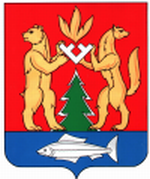 